PROGRESS REPORTGENERAL INFORMATIONDESCRIPTION OF THE ACTIVITIES CARRIED OUT IN THIS PERIODDISSEMINATIONPICTURES OF THE ACTIVITIES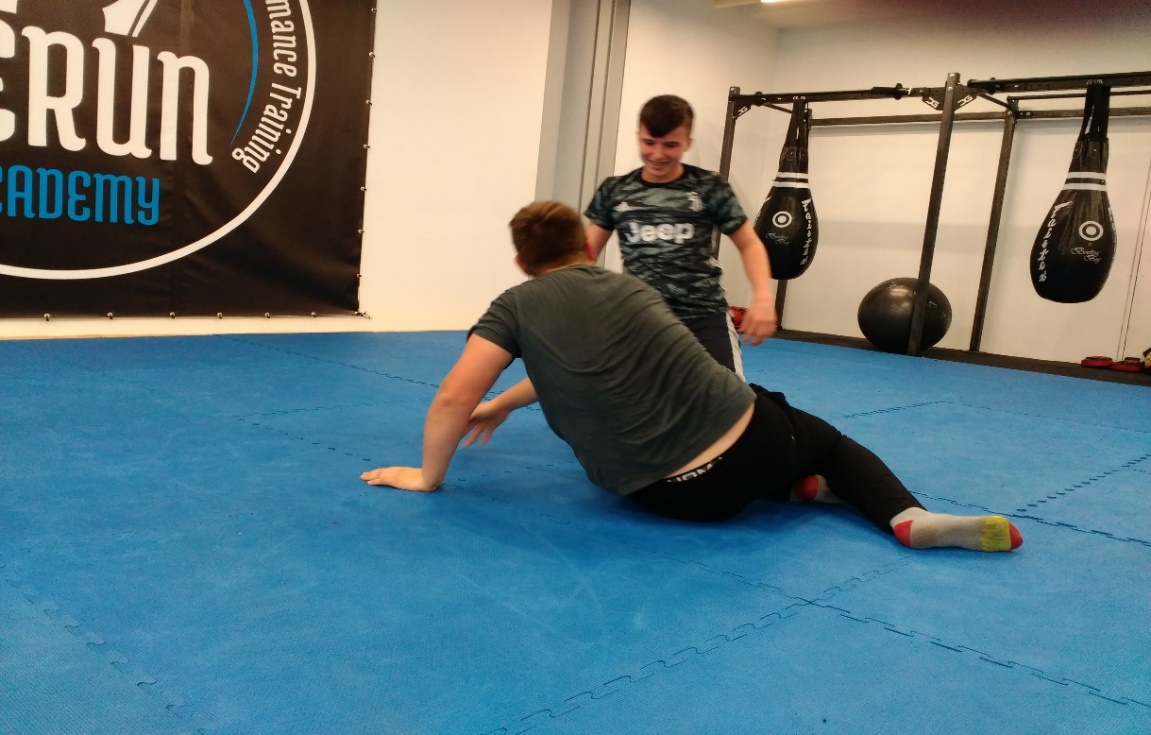 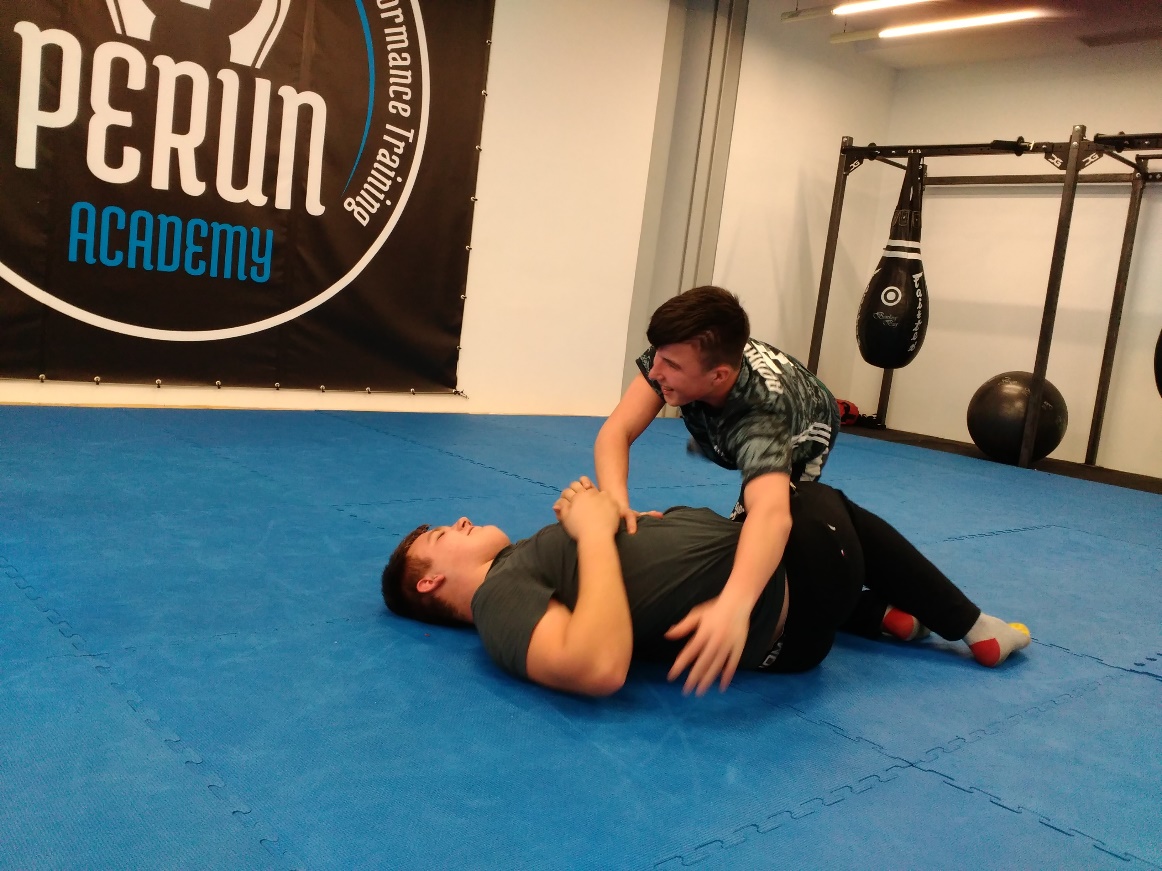 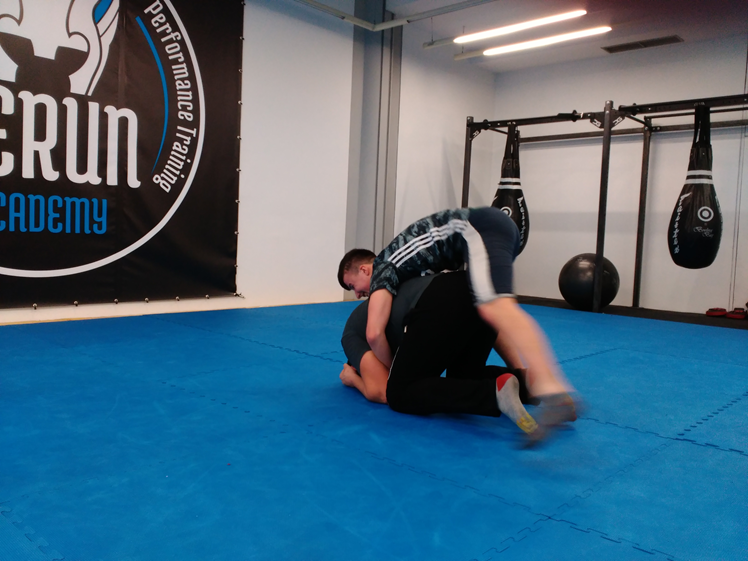 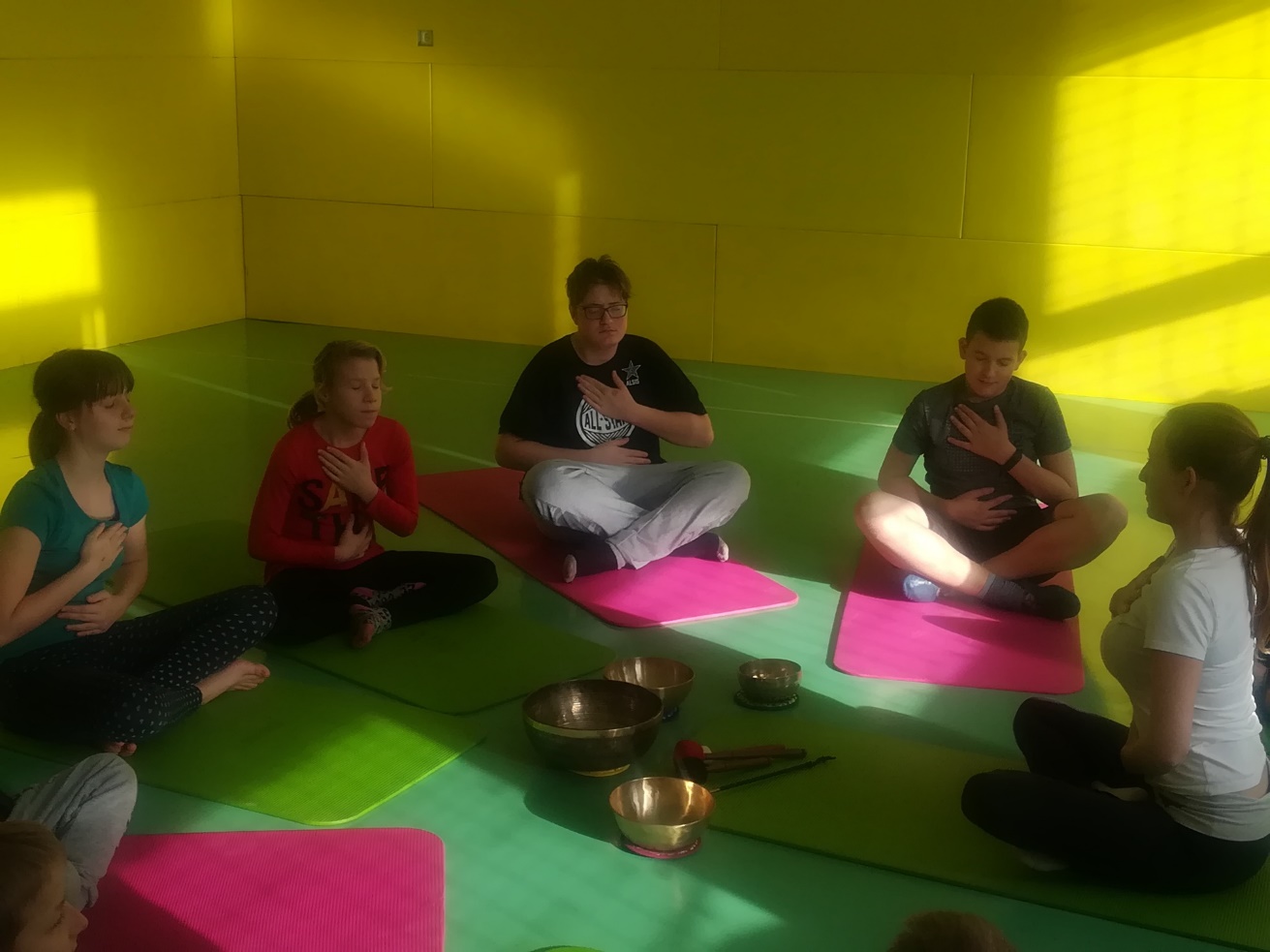 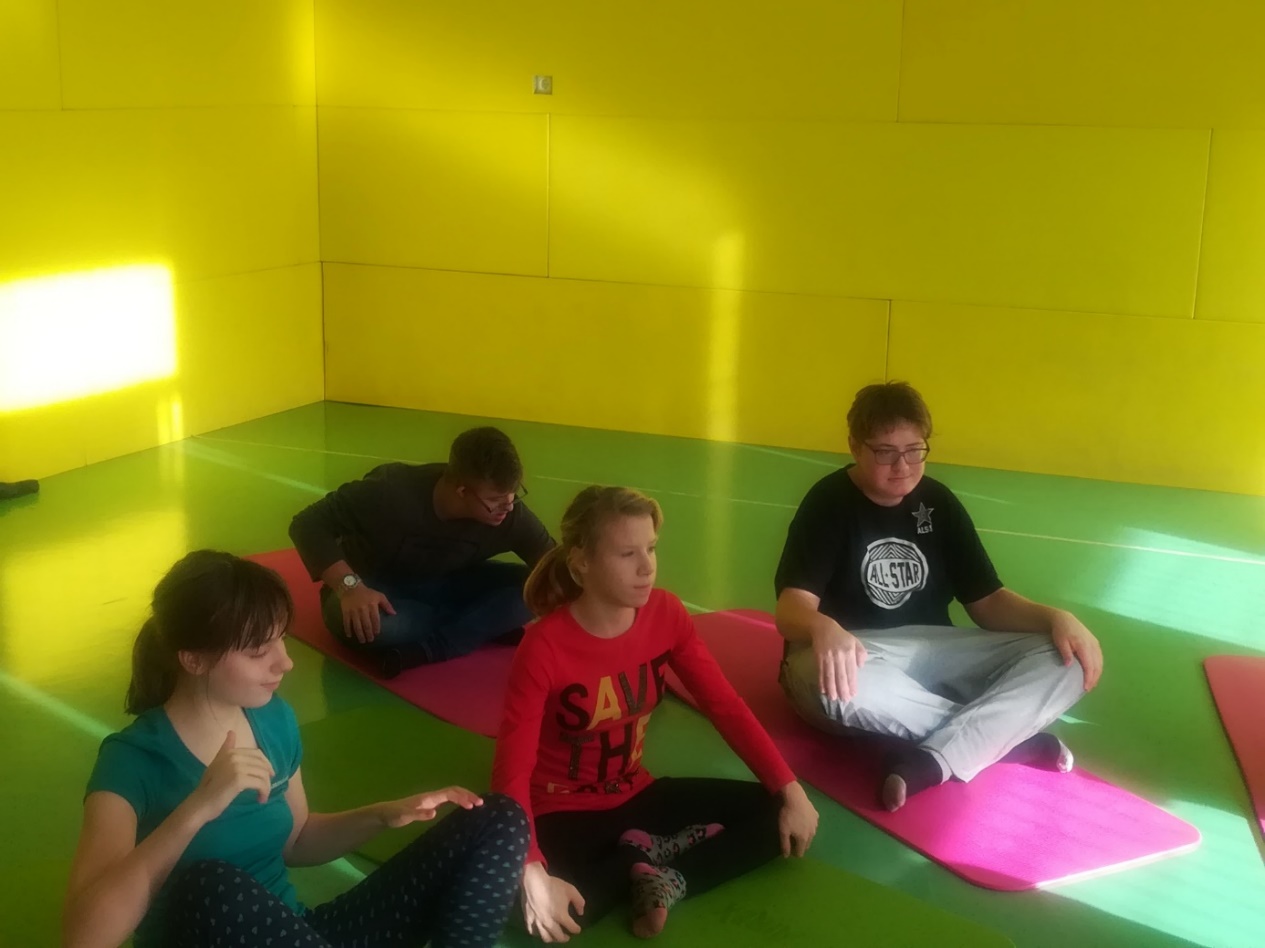 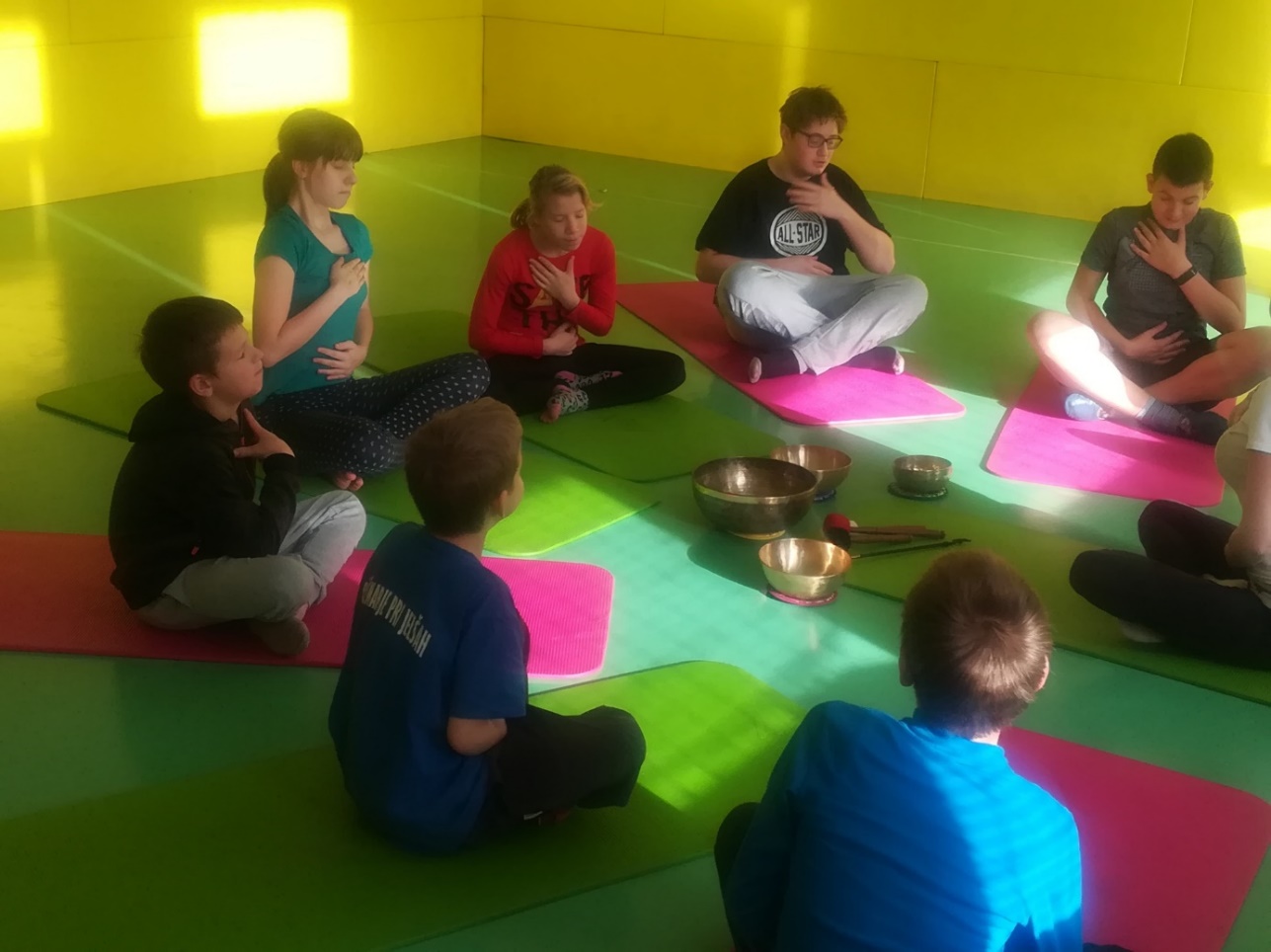 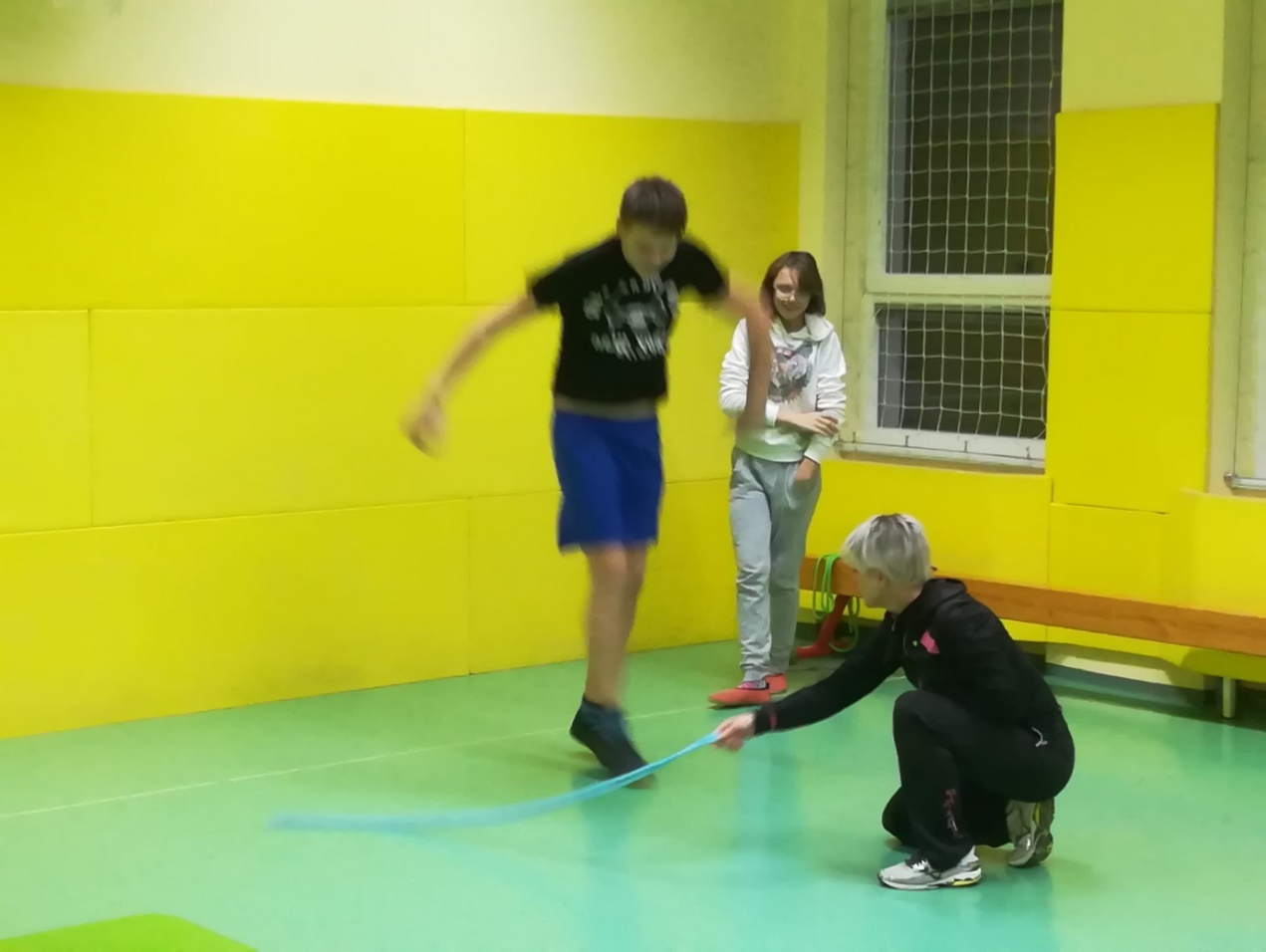 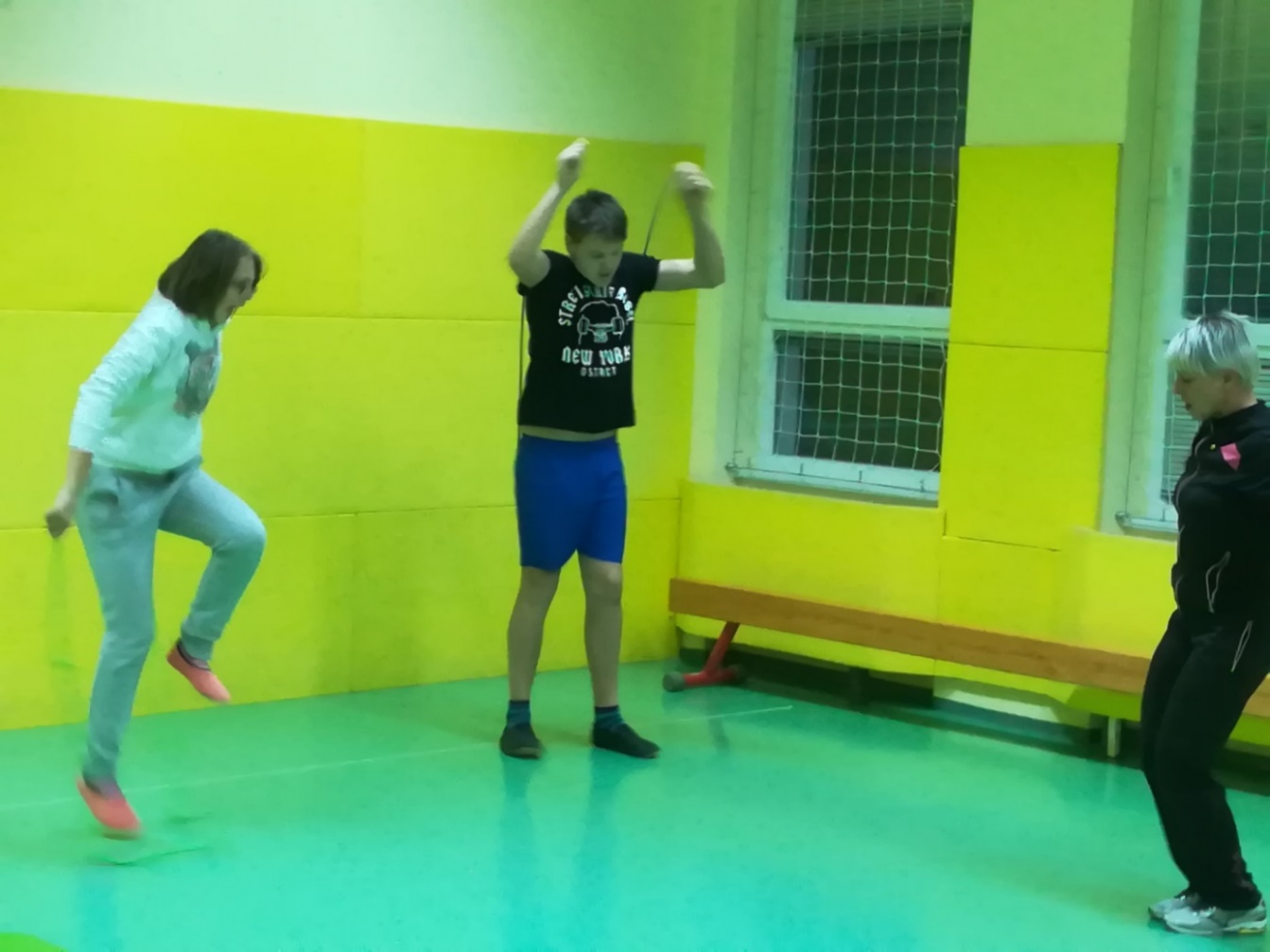 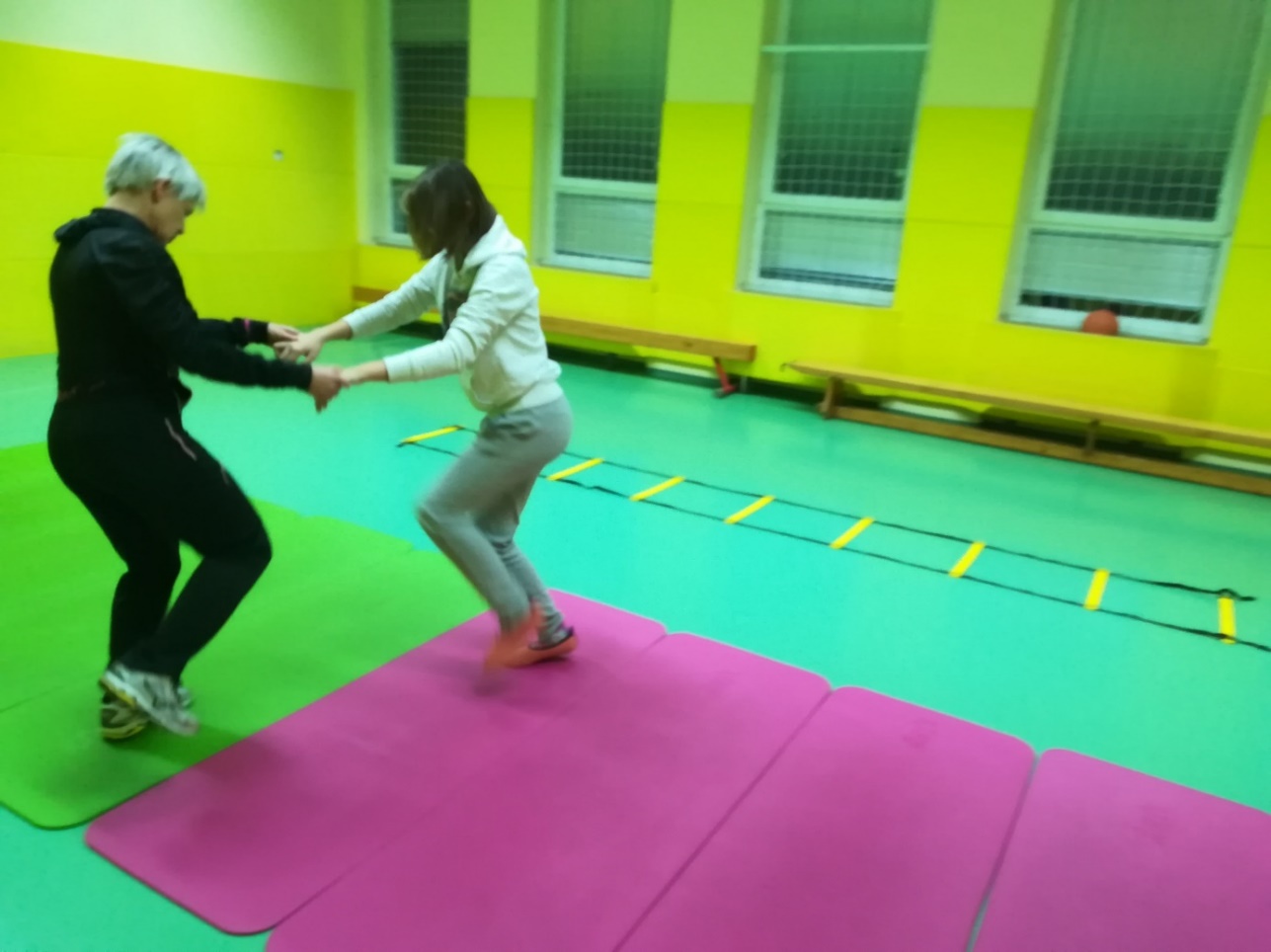 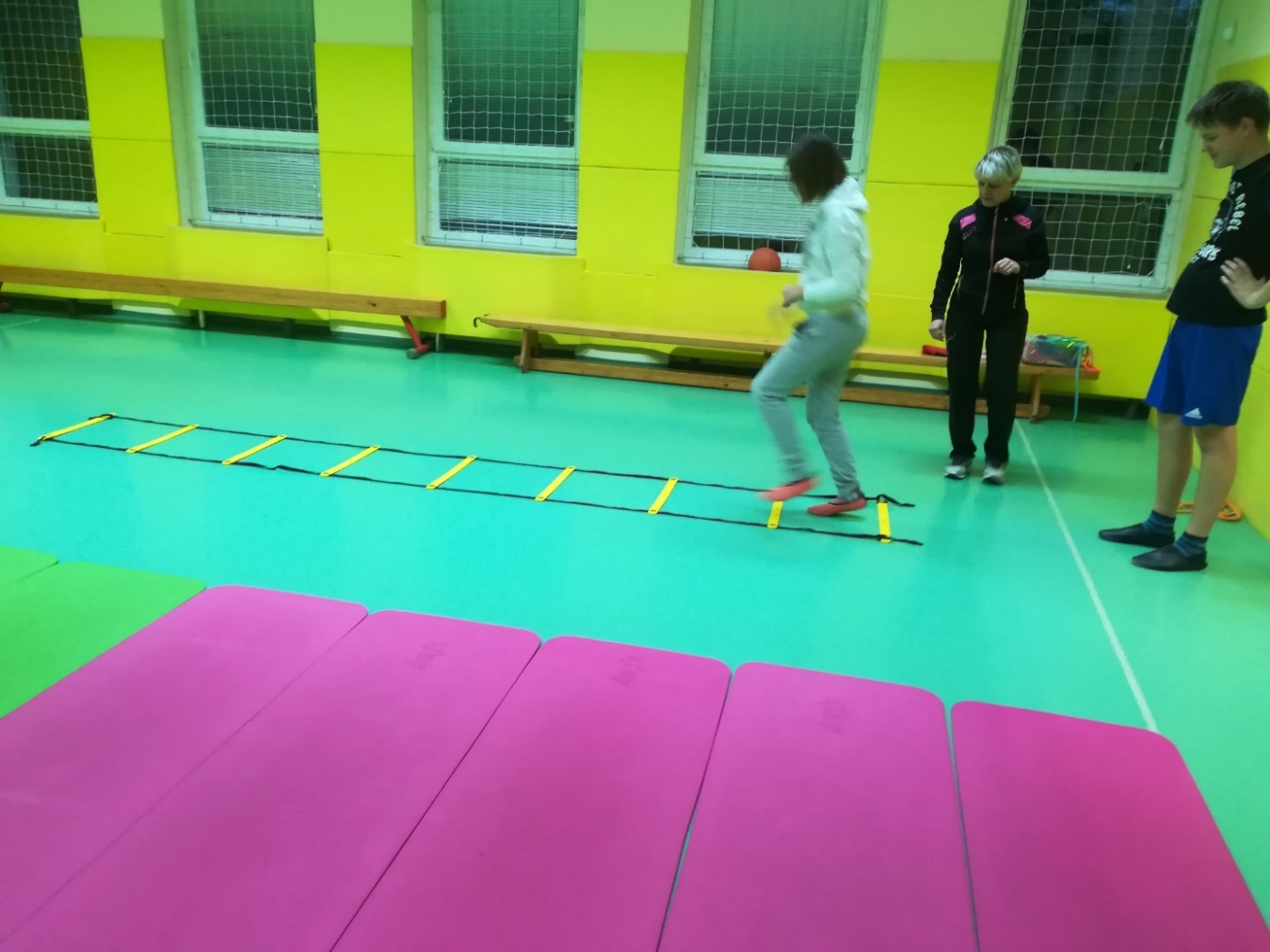 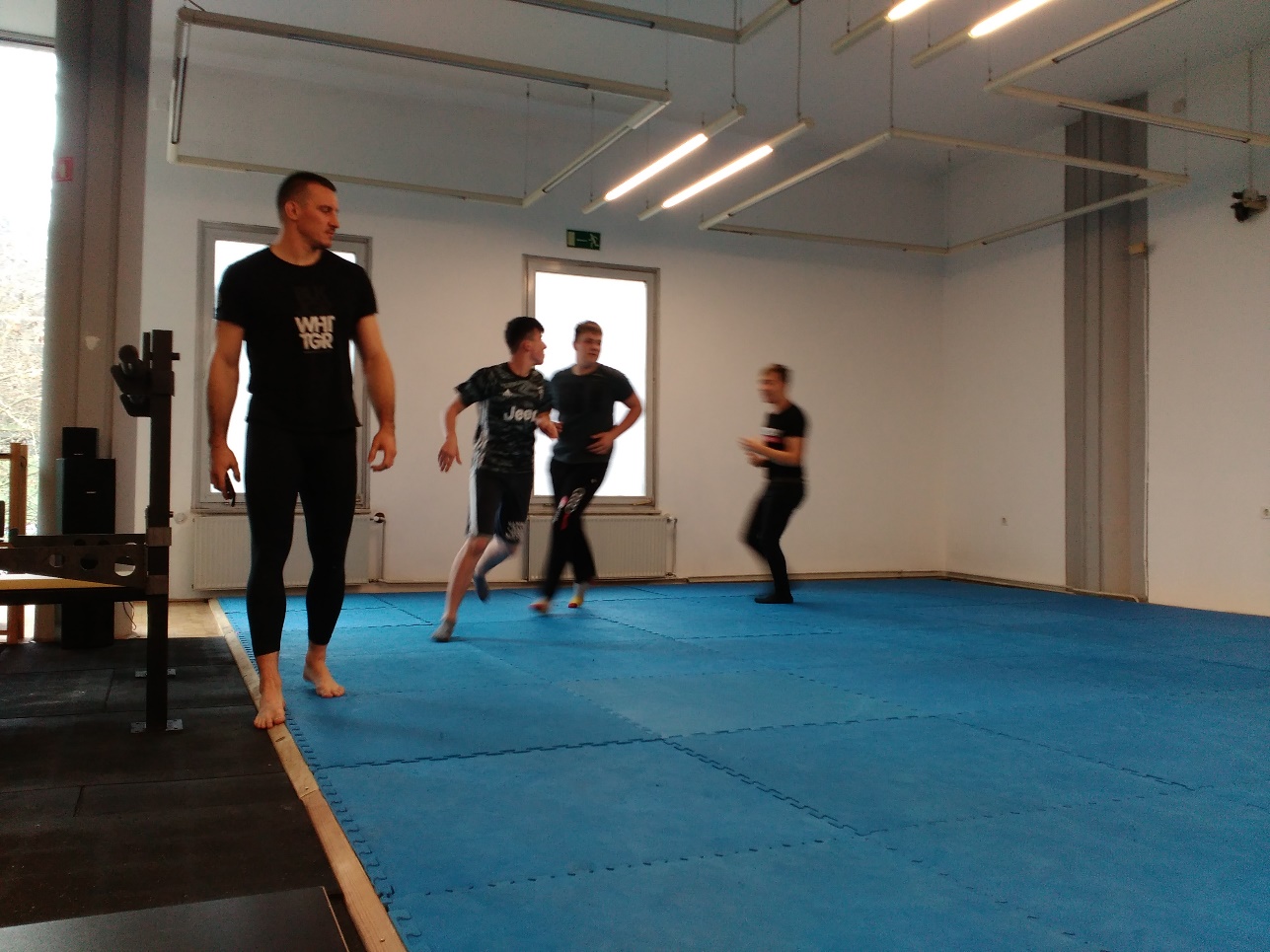 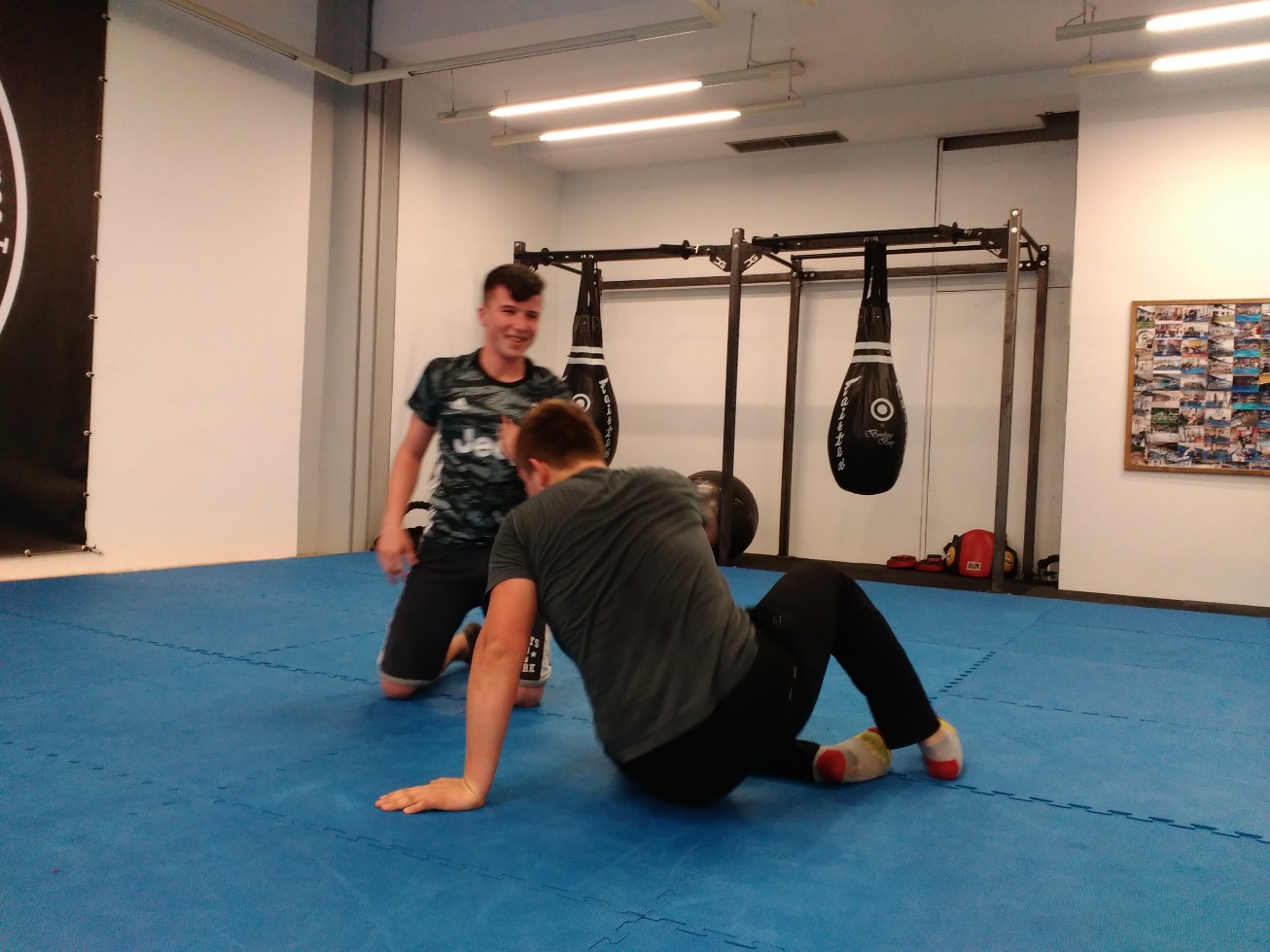 OrganizationVIZ III. OŠ ROGAŠKA SLATINAReporting periodSEPTEMBER 2019 – DECEMBER 2019 PROJECT ACTIVITYDESCRIPTIONAssisting the coach from Perun Academy working with children and work analysisWe continued exercise with Elio Artic from Perun Academy. The group includes children of the third triad with better motor skills who want to upgrade their school sports knowledge.Start of training: septemberEnd of activity: /Number of children: 4 boysAims of training:- to get to know brazilian jiu-jitsu and its philoshopy- to learn basic grips of this martial arts- to strengthen self-esteem- to develop positive personalityTeacher Activity:Accompanying students to the Perun Academy Gymnasium, observing students during exercise and, if necessary, help.Acquiring information and material for handbook with Sport activities through games.We are continuing with the sport activities through playing. The group includes children with motor skills difficulties that deprive the children of a pleasant sports experienceStart of training: septemberEnd of activity: /Number of children: 2 girls, 3 boysAims of training:- to satisfy movement- to approach sport to children in playful, entertaining way- to develop social and communication skills- to stimulate development of perceptual processes- to develop positive personalityTeacher Activity:Content planning of activities, preparation of props and performance of lesson.Acquiring information and material for handbook with practising Yoga for the beginners.We continued yoga in september. In this group there are children, who have manner problems, hyperactive children, children with difficulties with attention and concentration and children who have lack of energy.Start of training: SeptemberEnd of activity: /Number of children: 7 girls, 4 boyAims of training:- to get to know yoga as an efficient way of relaxation- to improve motor abilities- to get to know how to feel your own body- to calm down your body- to develop communication abilities with your self- to develop concentration and attentionTeacher Activity:Observing pupils during exercise, active training with yoga instructor.DATETYPE OF ACTIVITY (e-mail, newsletter, article, radio, your website, your Facebook page)SHORT DESCRIPTIONTARGET GROUP EFFECTS/IMPACTS9. 9. 2019completing the websitesport activities in our schoolgeneral publicacquainting the general public with sport activities in our school8. 10. 2019making power point presentationdescribing all sport activitiesall involves in projectacquainting all partners with sport activities in our school16. 12. 2019learning about singing bowlslearning about how to deal with singing bowlschildren in our schoolusing singing bowls in yoga lessons and other relaxing activities 